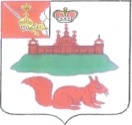 МУНИЦИПАЛЬНОЕ СОБРАНИЕКИЧМЕНГСКО-ГОРОДЕЦКОГО МУНИЦИПАЛЬНОГО РАЙОНА ВОЛОГОДСКОЙ ОБЛАСТИРЕШЕНИЕс. Кичменгский ГородокО ходатайстве перед Губернатором областиМуниципальное Собрание РЕШИЛО: Ходатайствовать перед Губернатором Вологодской области о награждении Подьяковой Татьяны Валентиновны, депутата Муниципального Собрания Кичменгско-Городецкого муниципального района Почетной грамотой Губернатора Вологодской области за активную общественно-политическую деятельность и добросовестный труд в органах местного самоуправления в связи с профессиональным праздником Днем местного самоуправления. Глава района                                                                                       Л.Н. Дьяковаот31.03.2017№354